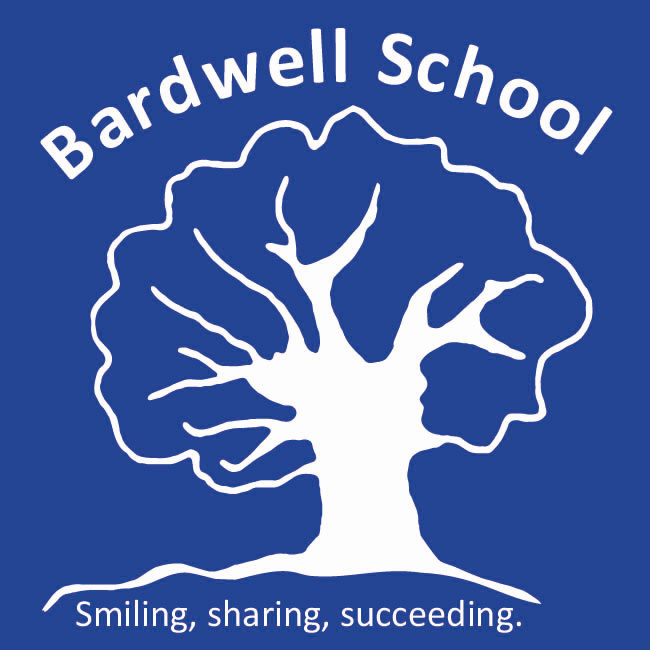 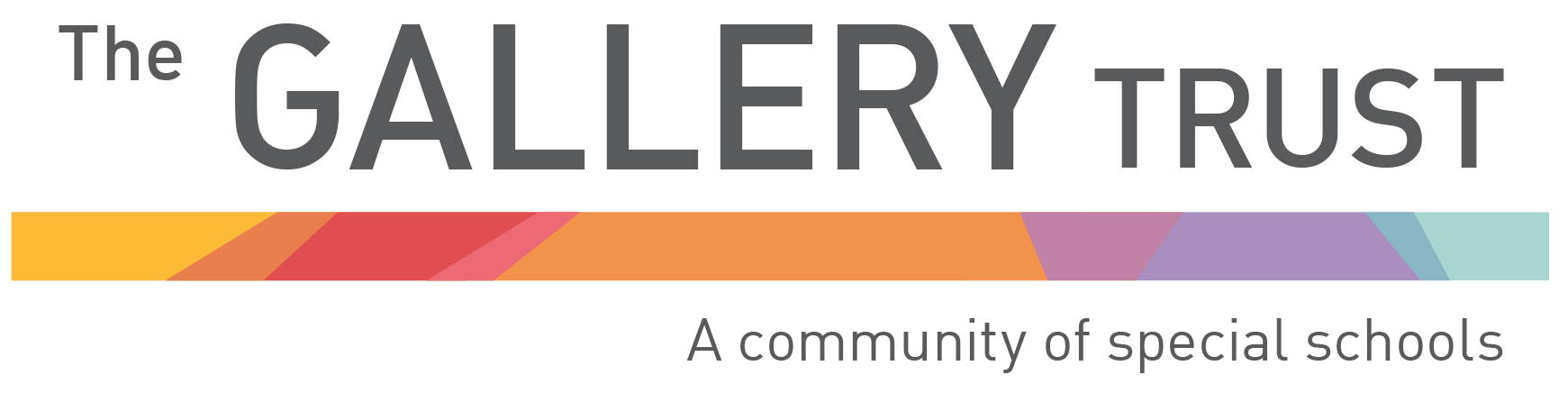  Health and Safety PolicyWritten: 		September 2021Date of review:	September 2022Bardwell Lead:	Matthew Selsdon (Interim Headteacher)Signed LAB:	Signed TGT:			[The LAB has agreed to adopt County Council Health & Safety Policies & Procedures including this Model Part IV]AIM To establish and maintain a safe and healthy working environment.OBJECTIVESTo raise awareness amongst employees, pupils and other site users of health and safety issues and to encourage good practice.To take all reasonable precautions to protect people by reducing risks both on and off site.To take prompt and appropriate action in the event a hazardous situation developing, and of an accident and / or emergency occurring on or off site.RESPONSIBILITIES:GOVERNORS (Local Academy Board – LAB)To monitor the allocation of funds based on suitable and sufficient risk assessments. Prioritise health and safety matters within the School Improvement Plan.Purchase and maintain equipment to British and European Standards Have health and safety as a standing item on the agenda of all relevant meetings.Carry out regular inspections as outlined in the Governors’ Handbook. Cooperate with the employer, Oxfordshire County Council (OCC) on matters of health and safety.Nominate a Governor (or group) with responsibility for health and safety. To be aware of the need to protect personal safety for teacher/teaching assistant/helper, learner and other learners as an aspect of delivering educational objectives.HEADTEACHERTo take overall responsibility for the implementation and monitoring of the establishments health and safety policy by;Line managing the Leadership Team and Site Manager;Allocating sufficient resources to meet health and safety priorities;Ensuring attendance on appropriate health and safety training courses Liaising with the employer (OCC) over health and safety issues;Regularly checking the Health and Safety website: Ensuring good communications by including health and safety issues in Staff briefings, bulletins and meetings;Organising and implementing termly inspections in consultation with Trade Union Safety Representatives.Overseeing the completion of the arrangements and risk assessments for all on/off site activities;Ensuring that health & safety is a criteria for performance management / appraisal schemesFormulate and implement a policy for the management of critical incidents Liaising with contractors and Site Manager over health and safety matters;Encourage and support employees in completing risk assessments for pupils giving cause for concern – return these to the headteacher to sign.Review class teachers’ risk assessments annually.Ensure that QCA / HSE heath and safety curriculum requirements are being delivered in lessons Ensure online reporting (CPOMS) of Accident and Physical and Verbal abuse forms are completed and submitted.DEPUTY HEADTEACHER (Continuing Professional Development)Include health and safety in all new employees’ induction.Undertake an annual health and safety training needs analysis of all employees Monitor in consultation with the headteacher departmental documentation, risk assessments, practices and procedures.Assist the headteacher in supporting employees with personal safety issues including stressEnsure trained first aid cover is available for on /off site activitiesSENIOR LEADERSHIP TEAMProduce health and safety risk assessment guidance and documentation as appropriate especially in Art, Design & Technology, ICT, Science, PE and off-site activities Maintain accurate records of all equipment and resources over £500.Ensure all hazardous equipment and materials are appropriately marked, assessed, maintained and used by a competent person.Advise colleagues on the completion of risk assessments and ensuring they are carried out, reviewed periodically and recorded.Annually undertake training needs analysis for their teams in liaison with deputy headteacher.Ensure health and safety is a standing item on all class meeting agendas.Check that pupils are aware of health and safety issues and that these are being continually reinforced.SENIOR TEACHER RESPONSIBLE (Behaviour and Educational Visits Coordinator Lead)Ensure off site visits are approved, risk assessments completed or updated if necessary and visits appropriately staffedEnsure there is a first aider (emergency first aider) available for any off-site activityEnsuring the importance of effective positive behavioural management guides good practice across the staffing team.  Delivery of Team Teach training (where appropriate, including classroom support and guidance for individual pupil needs)SENIOR TEACHER RESPONSIBLE (Movement, Positioning and Physical Development Lead)Seek advice from the procurement team or appropriate professionals (e.g. OT, physio, ICT, nursing, premises staff) in order to purchase and maintain all equipment and resources to County Council standards OFFICE STAFFIn line with job descriptions and ensure that:All office risk assessments are completed and reviewedVisitors are registered, wear a badge and are briefed on the emergency procedures;Hazard reporting and maintenance documentation is actionedAll appropriate risk assessments guidance and hiring documentation is completed for community use of the siteComplete online reporting (CPOMS) of Accident and Physical and Verbal abuse forms.All community users are registered and made aware of emergency procedures;FIRST AIDER, IN CONSULTATION WITH HEADTEACHER & SCHOOL STAFFMake periodic checks of the first aid arrangements and containers – staff to report to first aider where any items are missing or need replacementEnsure their skills and training remains up to dateRespond swiftly to incidents as requiredSITE MANAGER Ensure that the school follows the County Council procedures:When selecting a contractor When liaising with contractors over health and safety mattersWhen monitoring health and safety issues on-site regarding either county council or school appointed contactors.Carry out daily checks of the site and take appropriate remedial action.Prioritise and process the maintenance forms. Ensuring Health and Safety matters always take first priority.Carry out termly fire drills and maintain the Fire Safety FolderCarry out weekly fire alarm tests, monthly checks of fire extinguishers/emergency lighting and maintain the Fire Safety FolderReview progress with the Head weekly or more often as necessary.Complete detailed monthly site walks with Head to identify any health and safety issues.Ensure all employees and contractors are briefed on health and safety site issues. Advise the headteacher to assist in completion of all relevant site-related risk assessments.Ensure maintenance and cleaning employees are competent to undertake their tasks safely –report any concerns to headteacher or deputyCarry out monthly water temperatures tests and maintain the Water Hygiene Folder;Alert the Head of Establishment to issues of security and lone working Organise the planned programmed maintenance of plant and equipment.Arrange with the premises administrator for the annual electrical testing programme.ALL EMPLOYEES Sign out when leaving the site (and in on returning)Cooperate with health and safety requirements.Report all defects in the maintenance folder (stored on Site Manager’s door).Complete and action risk assessments for all potentially hazardous on/off site activities.Use, but not misuse things provided for your health, safety and welfare.Assess the risk - do not undertake unsafe acts.Inform Head of Establishment of any “Near-Misses” (using CPOMS online reporting system).Be familiar with the emergency action plans for fire, first aid, bomb, security and off site issues.Support pupils (based on individual need) to act in line with this policy (see PUPILS section below)Raise health, and safety and environmental issues with pupils.VISITORS and CONTRACTORSSign in at the School Office on arrival.Read the resume of the health and safety procedures on arrival at the School.Contractors will be informed of hazards peculiar to this site, e.g. asbestos.Wear a visitor badge whilst on site at all times.Follow evacuation procedures in the event of an emergency.Sign out before leaving the site.PUPILS(NB – In our setting it is accepted that for many pupils, staff are responsible for ensuring the actions below are carried out)Behave in a way that does not put your health and safety at risk. Students are supported with physically challenging behaviour if it poses a health and safety risk to themselves or others (see senior teacher responsible).Observe standards of dress consistent with good health, safety and hygiene practices.Follow all safety rules including the instructions of staff given in an emergency.Use, but not misuse, things provided for your health, safety and welfare.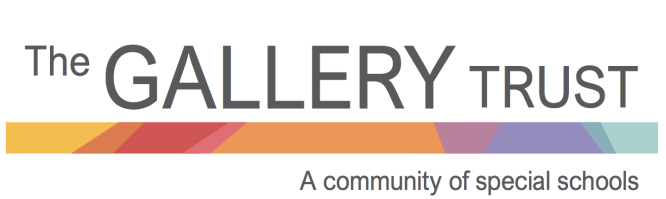 APPENDIX 1This link will take you to the Oxfordshire County Council intranet site where policies and procedures for Health and Safety are updated regularly and supplement this guidance.http://schools.oxfordshire.gov.uk/cms/content/health-and-safety-toolkit Reviewed byMatthew SelsdonRole/ PositionInterim HeadteacherDate1st September 2021Approved byRole/ PositionDate